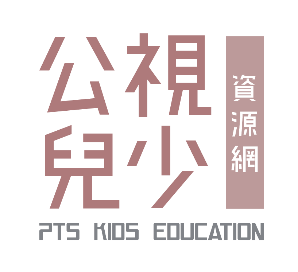 一、設計理念：二、教學流程：教師可依實際教學活動自行增減教學活動數量包含活動名稱，每項活動請以50-150字作為引言、簡介，並填寫時間分配。二、教學流程：教師可依實際教學活動自行增減教學活動數量包含活動名稱，每項活動請以50-150字作為引言、簡介，並填寫時間分配。二、教學流程：教師可依實際教學活動自行增減教學活動數量包含活動名稱，每項活動請以50-150字作為引言、簡介，並填寫時間分配。活動一名稱：時間：時間：簡介說明簡介說明簡介說明活動二名稱：時間：時間：簡介說明簡介說明簡介說明活動三名稱：時間：時間：簡介說明簡介說明簡介說明活動四名稱活動四名稱時間：簡介說明簡介說明簡介說明三、教學設計與流程三、教學設計與流程三、教學設計與流程三、教學設計與流程三、教學設計與流程三、教學設計與流程領域/科目領域/科目設計者實施年級實施年級教學節次課程名稱課程名稱教案實施情形教案實施情形1.本教案已實際教學實施  (1)實施時間：_________________  (2)實施課程名稱：____________2.本教案尚未實際教學實施，預計實施日期：___________1.本教案已實際教學實施  (1)實施時間：_________________  (2)實施課程名稱：____________2.本教案尚未實際教學實施，預計實施日期：___________1.本教案已實際教學實施  (1)實施時間：_________________  (2)實施課程名稱：____________2.本教案尚未實際教學實施，預計實施日期：___________1.本教案已實際教學實施  (1)實施時間：_________________  (2)實施課程名稱：____________2.本教案尚未實際教學實施，預計實施日期：___________設計依據設計依據設計依據設計依據設計依據設計依據核心素養總綱核心素養總綱核心素養核心素養領域核心素養具體內涵領域核心素養具體內涵學習重點學習表現學習表現學習重點學習內容學習內容議題融入實質內涵實質內涵議題融入學習主題學習主題教材來源教材來源教材來源教學設備/資源教學設備/資源教學設備/資源使用的公視影片使用的公視影片使用的公視影片學習目標學習目標學習目標學習目標學習目標學習目標1.2.3.1.2.3.1.2.3.1.2.3.1.2.3.1.2.3.教學活動設計教學活動設計教學活動設計教學活動內容及實施方式時間備註實施成果： 實施成果： 實施成果： 教學心得與省思：教學心得與省思：教學心得與省思：參考資料： 參考資料： 參考資料： 附件資料：請將課堂簡報、學習單、影音檔連結或其他所有相關資料放置於雲端資料夾請將教師照片、課堂紀錄照片放置於雲端資料夾附件資料：請將課堂簡報、學習單、影音檔連結或其他所有相關資料放置於雲端資料夾請將教師照片、課堂紀錄照片放置於雲端資料夾附件資料：請將課堂簡報、學習單、影音檔連結或其他所有相關資料放置於雲端資料夾請將教師照片、課堂紀錄照片放置於雲端資料夾